ČESKÉ VYSOKÉ UČENÍ TECHNICKÉ V PRAZE 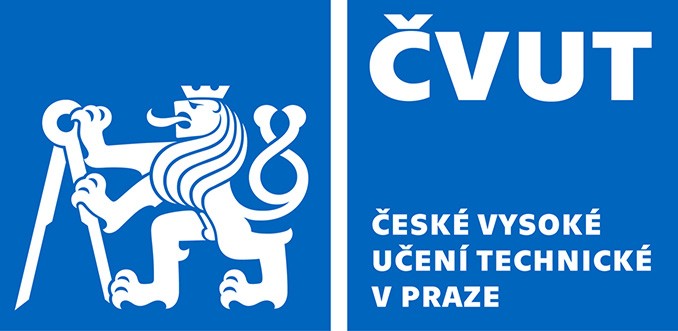 Fakulta stavebníOddělení pro vědu a výzkumThákurova 7, 166 29 Praha 6prof. Dr. Ing. Bořek Patzák	datum:      proděkan pro vědu a výzkumNávrh na jmenování oponentů a komise k obhajobě disertační práceNávrhy byly projednány příslušnou oborovou radou*) zaškrtněte, je-li oponent zároveň i členem komise**) odměnu za oponentský posudek hradí katedra. Výše odměny je 2500,- KčPředseda:Členové:	předseda ORO	proděkan pro vědu a výzkum	vedoucí katedryNávrh na jmenování oponentů a Návrh na složení komise je možné předkládat na VaV i odděleně.Doktorand:Doktorand:Katedra:Katedra:Program:Program:Název disertační práce:Název disertační práce:Název disertační práce:Název disertační práce:Školitel:Školitel:Oponenti:Jméno (včetně titulů)Člen*)Název a adresa zaměstnavateleNázev a adresa zaměstnavateleOdměna **)Komise:Jméno (včetně titulu)Název a adresa zaměstnavatele